GUIA Nº13 AUTOAPRENDIZAJE BIOLOGÍAI MEDIOGENERALIDADES DE LA FOTOSÍNTESIS Nombre_______________________________________ Curso: _______ Fecha: _______La vida en  está basada en el carbono (C) y el intercambio de energía. Todas las criaturas vivientes están hechas de moléculas complejas constituidas sobre la base del átomo de carbono, el cual es capaz de unirse fuertemente con otros átomos, formando moléculas grandes y complejas. El carbono necesario para la construcción de estas moléculas proviene de varias fuentes. Los animales, como el ser humano, lo obtienen de la materia vegetal y animal que consumen; no obstante, la fuente primaria de carbono es el CO2 atmosférico.	La energía necesaria para convertir el carbono inorgánico en orgánico es la energía lumínica, que es capturada por los organismos fotosintéticos, quienes la usan para formar carbohidratos y oxígeno libre a partir de dióxido de carbono y agua. Existe un solo proceso capaz de hacer esta transformación, la FOTOSÍNTESIS.	La fotosíntesis es el proceso por el cual los vegetales, utilizando la energía de la luz solar, llevan a cabo una serie de reacciones químicas por las cuales se transforma el CO2 en azúcares simples y además libera O2. A continuación, se presenta la ecuación química general de este proceso:En los organismos eucariontes, la fotosíntesis ocurre dentro de organelos conocidos como CLOROPLASTOS. Dentro de las membranas del cloroplasto está contenida una solución de compuestos orgánicos e iones, conocida como estroma, y un sistema complejo de membranas internas fusionadas que forman sacos aplanados llamados tilacoides.La captura de la energía luminosa está a cargo de una serie de pigmentos (moléculas capaces de absorber luz), estos son la clorofila (pigmento de color verde) y los carotenoides (pigmentos anaranjados-rojizos), los cuales están agrupados en los llamados FOTOSISTEMAS (fotosistema I y fotosistema II),  y están ubicados en la membrana de los tilacoides.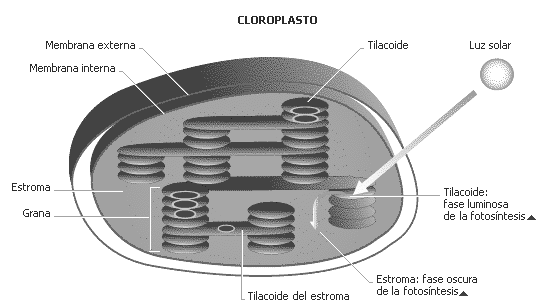 I. A continuación indica si las siguientes afirmaciones son verdaderas (V) o falsas (F). Justifica las falsas.Parte II. Define los siguientes terminos Autótrofo.ClorofilaCloroplastoGranaMesófiloFotoautótrofoPigmentoEstoma.EstromaTilacoideParte III. Identifica las estructuras rotuladas en el cloroplasto.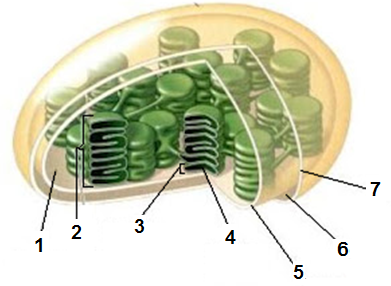 1.- _______________________2.-________________________3.-________________________4.-________________________5.-_________________________6.-_________________________7.-_________________________1.___La fotosíntesis es el proceso mediante el cual ciertos organismos conviertes la energía lumínica en energía química.2.___La fotosíntesis es un proceso anabólico y exergónico.3.___La fotosíntesis transforma sustancias pequeñas e inorgánicas en otras más complejas y orgánicas.4.___Los azúcares producidos en la fotosíntesis sirven como componentes estructurales de otras biomoléculas y también como fuente energética.5.___Los productos de la fotosíntesis se forman a partir de O2 y CO2.6.___Las plantas son los únicos organismos capaces de realizar el proceso fotosintético.7.___En las plantas, la fotosíntesis se lleva a cabo, principalmente, en las hojas.8.___El cloroplasto es el lugar de la célula donde se lleva a cabo la fotosíntesis.9.___La clorofila se ubica en el estroma de los cloroplastos.